Problem 1Problem 2Gridded ResponseMondayIf a square room with an area of 289 square feet is tiled using square tiles with a side length of 1 foot, how many tiles line each wall of the room?A scale drawing of a playground has dimensions of 3 in by 4.5 in.  If the scale to the actual playground is        1 in = 40 ft, find the area of the actual playground in square feet. Problem 1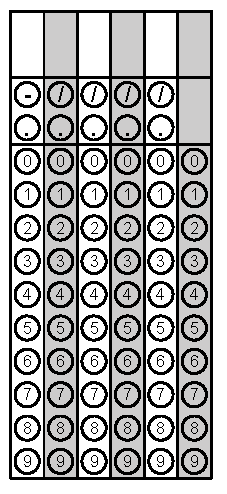 TuesdayIf the circumference of a circle is 43.96 cm, find the area of the circle.Marlon is over-seeding his lawn to fill in bare spots.  If his yard is 60 feet by 84 feet and a bag of grass seed will cover 1,500 square feet, how many bags should Marlon buy to reseed his lawn? Problem 1WednesdayFind the area of a circle with a diameter of 4.5 cm. Round to the nearest tenth.A rectangular prism has how many faces?Problem 1ThursdayDana draws a scale drawing of a tree using the following scale:                    3 cm tall in drawing = 5 meters in real lifeIf Dana draws a tree that is 6.3 cm tall, what would be the height of the actual tree?Find the area of the shaded region below if the length and width of the white rectangle is 6 in by 11 in and the length and width of the outer rectangle is   13 in by 28 in.   Problem 2 FridayFind the area of a trapezoid with height of    7 in and bases of length   3.5 in and 5.4 in.Find the complement of an angle with a measure of 47.3˚. Problem 1